 國立嘉義大學生物機電學系專題演講活動成果 國立嘉義大學生物機電學系專題演講活動成果 國立嘉義大學生物機電學系專題演講活動成果演講時地109年03月23日  工程館二樓206教室109年03月23日  工程館二樓206教室演 講 者南台科技大學電子工程學系 李志清助理教授南台科技大學電子工程學系 李志清助理教授演講題目無人機群機規劃、設計與操控技術無人機群機規劃、設計與操控技術活動剪影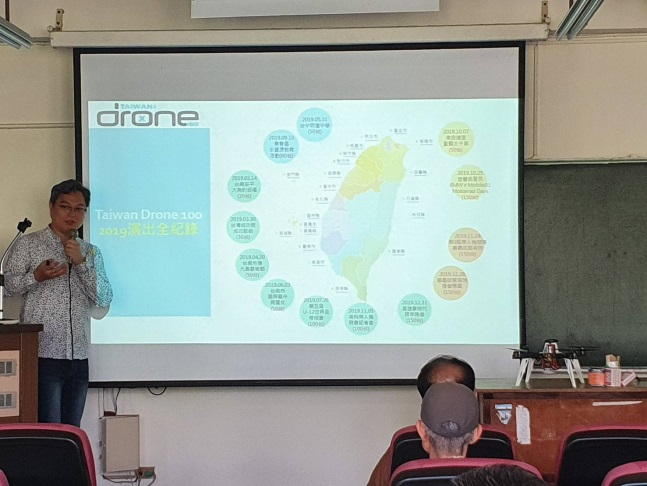 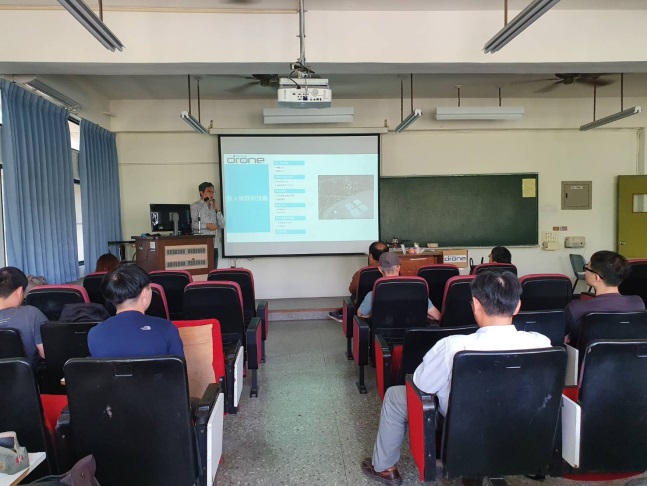 活動剪影李志清教授解說畫面同學聽解畫面活動剪影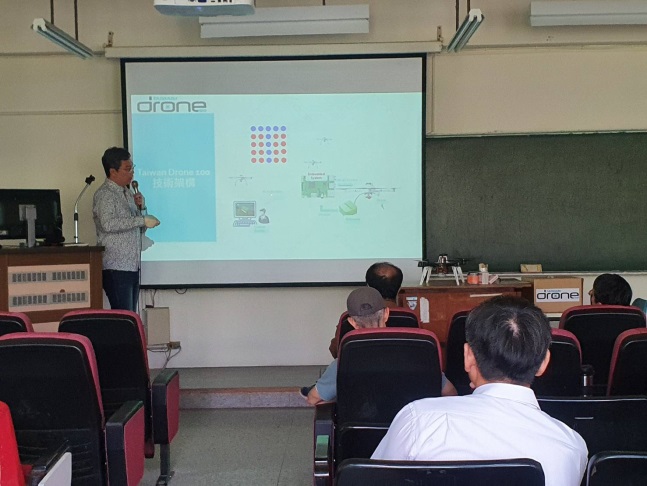 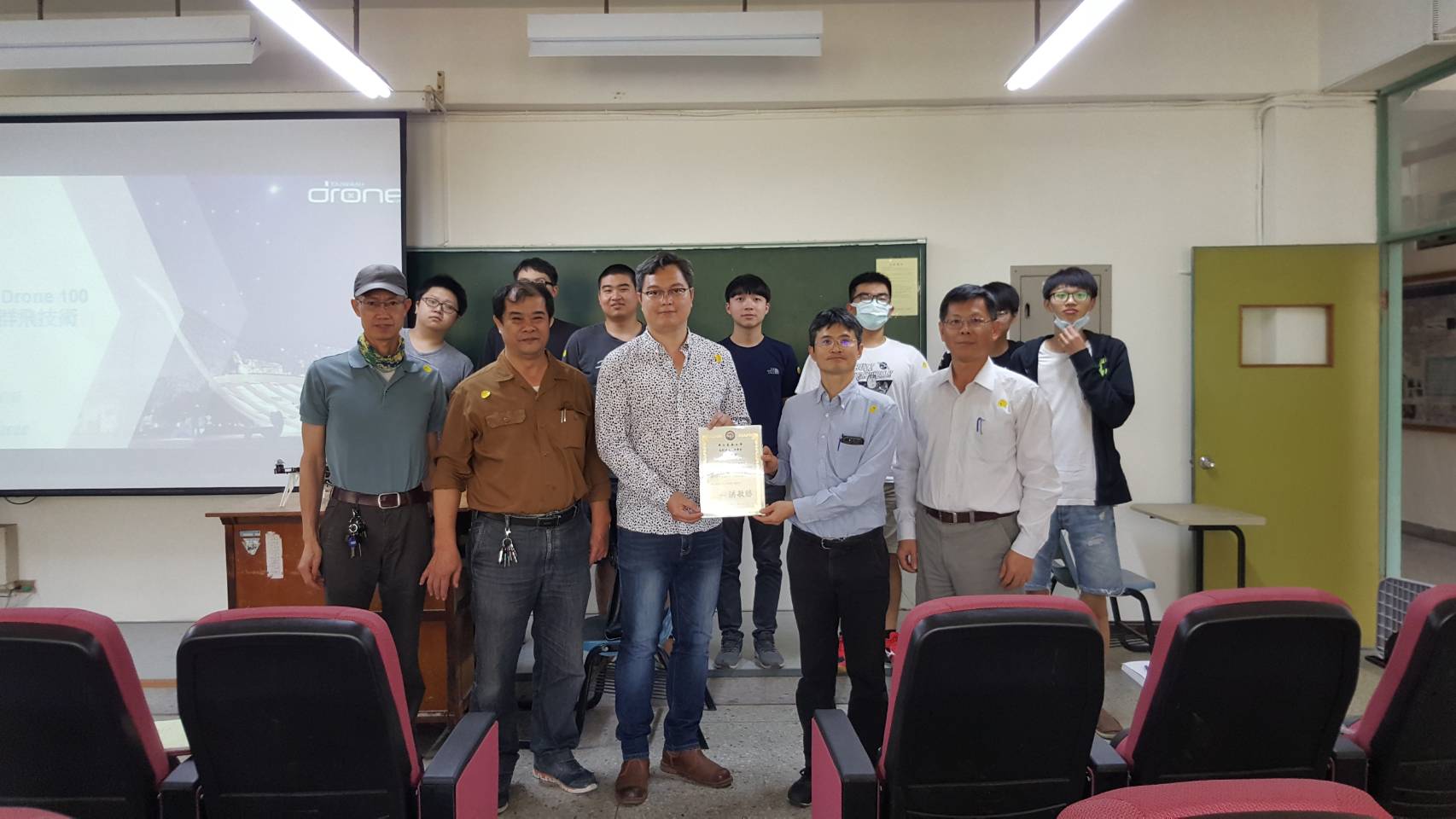 活動剪影李志清教授演講畫面系主任頒發感謝狀